Podrá nublarse el sol eternamente;podrá secarse en un instante el mar:podrá romperse el eje de la tierracomo un débil cristal.¡Todo sucederá! Podrá la muertecubrirme con su fúnebre crespón,pero jamás en mí podrá apagarsela llama de tu amor. G.A.Bëcquer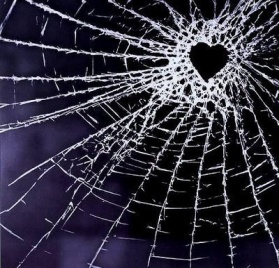 No te olvides de sonreír siempre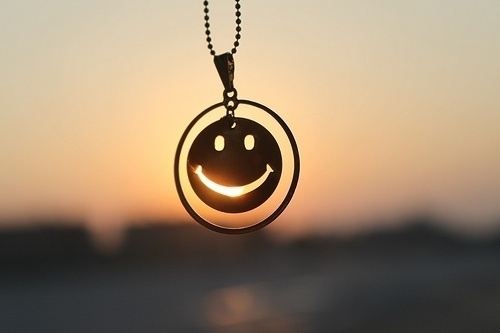 